ОБРАНИЕ ПРЕДСТАВИТЕЛЕЙ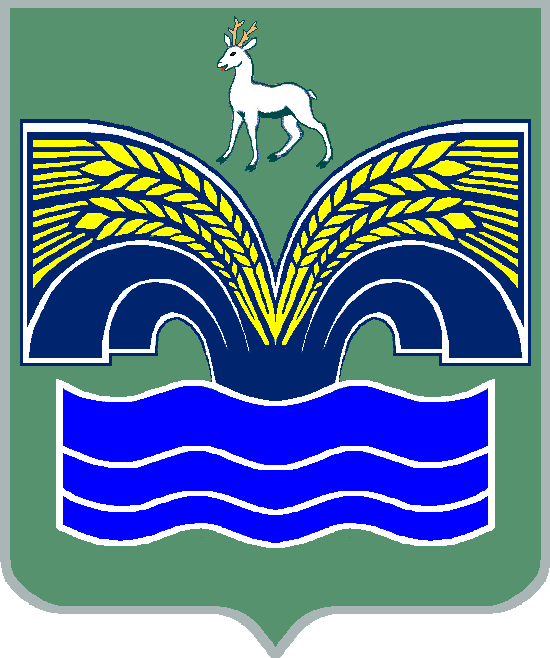 СЕЛЬСКОГО ПОСЕЛЕНИЯ ХИЛКОВО МУНИЦИПАЛЬНОГО РАЙОНА КРАСНОЯРСКИЙСАМАРСКОЙ ОБЛАСТИТРЕТЬЕГО СОЗЫВАРЕШЕНИЕот 22 ноября 2017 года № 44Об утверждении среднесрочного финансового плана сельского поселения Хилково муниципального района Красноярский Самарской области на 2018-2020 годыРассмотрев представленный Администрацией сельского поселения Хилково муниципального района Красноярский Самарской области среднесрочного финансового плана сельского поселения Хилково муниципального района Красноярский Самарской области на 2018-2020 годы, Собрание представителей сельского поселения Хилково муниципального района Красноярский Самарской области РЕШИЛО:1.Принять к сведению среднесрочный финансовый план сельского поселения Хилково муниципального района Красноярский Самарской области на 2018-2020 годы2. Настоящее решение вступает в силу со дня его принятия. 	ПРИЛОЖЕНИЕ к решению Собрания представителейсельского поселения Хилково муниципального района КрасноярскийСамарской областиот 22 ноября 2017 года № 44Среднесрочный финансовый план сельского поселения Хилково муниципального района Красноярский Самарской области на 2018-2020 годыОсновные параметры среднесрочного финансового плана сельского поселения Хилково муниципального района Красноярский Самарской области на 2018-2020 годыРаспределение бюджетных ассигнований по главному распорядителю бюджетных средств по разделам, подразделам, целевым статьям и видам расходов классификации расходов бюджета сельского поселения Хилково муниципального района Красноярский Самарской области на 2018-2020 годыНормативы отчислений от налоговых доходов в бюджет сельского поселения Хилково муниципального района Красноярский Самарской области на 2018-2020 годыПояснительная записка к среднесрочному финансовому плану сельского поселения Хилково муниципального района Красноярский Самарской области на 2018-2020 годыСреднесрочный финансовый план сельского поселения Хилково муниципального района Красноярский Самарской области (далее- сельское поселение Хилково) на 2018-2020 годы подготовлен в соответствии со статьей 11  решения Собрания представителей сельского поселения Хилково муниципального района Красноярский Самарской области от 19.07.2017г. № 24 Об утверждении Положения о бюджетном устройстве и бюджетном процессе в сельском поселении Хилково муниципального района Красноярский Самарской области»,   постановлением Администрации сельского поселения Хилково муниципального района Красноярский Самарской области  от 8.11.2017 № 50  «Об основных направлениях бюджетной и налоговой политики сельского поселения Хилково муниципального района Красноярский Самарской области  на 2018 год».Показатели среднесрочного финансового плана спрогнозированы на основе консервативного варианта прогноза социально-экономического развития сельского поселения Хилково на 2018-2020 годы, а также проекта решения Собрания представителей сельского поселения Хилково «О бюджете сельского поселения Хилково муниципального района Красноярский Самарской области  на 2018 год».Среднесрочный финансовый план разработан в целях создания условий для безусловного исполнения действующих бюджетных обязательств, обеспечения предсказуемости и преемственности бюджетной и налоговой политики, приоритетной задачей которой является рост экономики и благосостояния жителей сельского поселения Хилково.   Основные параметры по доходамбюджета сельского поселения ХилковоОбщий объем поступлений в бюджет сельского поселения Хилково в 2018 году спрогнозирован в сумме 7 666,5 тыс. рублей, что ниже бюджетных назначений текущего года на 2 305,9 тыс. рублей. В 2019 году общий объем доходов  бюджета сельского поселения Хилково ожидается в размере 11 288,2,0 тыс. рублей в 2020 году –  11 288,2 тыс. рублей.Налоговые и неналоговые доходы бюджета сельского поселения Хилково  на 2018 год прогнозируются в размере  1853,0  тыс. рублей. В 2019 году сумма налоговых и неналоговых доходов местного бюджета предполагается в сумме  3 630,5 тыс. рублей, в 2020 году –  3 630,5 тыс. руб.Формирование доходной базы бюджетной системы сельского поселения Хилково на 2018-2020 годы осуществлялось исходя из действующего налогового и бюджетного законодательства и ожидаемых поступлений собственных доходов  в 2017 году.Объем безвозмездных поступлений на 2018 год запланирован в сумме 5 813,5 тыс. рублей. На 2019 и 2020 годы безвозмездные поступления планируются в размере 7 657,7 тыс. руб. и 7 657,7 тыс. руб. соответственно. В  числе безвозмездных поступлений: дотации на выравнивание бюджетной обеспеченности  в 2018 году –3 311,8 тыс. рублей, 2019 году – 3400,0  тыс. рублей, 2020 году – 3400,0 тыс. рублей;дотации на поддержку мер по обеспечению сбалансированности бюджетов в 2018 году – 232,7 тыс. руб., в 2019 году – 4 065,2 тыс. руб., в 2020 году – 4 065,2 тыс. руб.;прочие субсидии бюджетам сельских поселений в 2018 году – 2 269,0 тыс.руб., в 2019 году – 2 300,0 тыс.руб.,  в 2020 году – 2 300,0 тыс.руб.;  субвенции бюджетам на осуществление первичного воинского учета на территориях, где отсутствуют военные комиссариаты в 2018 году плановая цифра уточняется, в 2019 году планируется в размере – 192,5 тыс. рублей, в 2020 году – 192,5 тыс. рублей. Основные параметры по расходам                                                             бюджета сельского поселения Хилково        Разработка среднесрочного финансового плана в части расходов осуществлена с учетом проводимой Администрацией сельского поселения Хилково политики сбалансированности бюджетных обязательств с планируемым объемом доходов.         Объем расходов местного бюджета запланирован в 2018 году в размере 7 666,5 тыс. рублей, 2019 год – 11 288,2 тыс. рублей, 2020 год – 11 288,2 тыс. рублей.          При разработки проекта бюджета сельского поселения Хилково на 2018 год приняты следующие подходы к формированию расходных обязательств.Расходы на реализацию мероприятий, не включенных в программы, учтены в соответствии с действующими нормативными правовыми актами.Расходы на оплату труда муниципальных служащих Администрации сельского поселения Хилково и лиц, замещающих муниципальные должности на 2018 -2020 годах  предусмотрены  без учета индексации.Расходы на оплату жилищно-коммунальных услуг на 2018-20 годы рассчитаны в пределах лимитов потребления топливно-энергетических ресурсов, уличного освещения на 2018 год.Объем межбюджетных трансфертов, предоставляемых районному бюджету при передаче полномочий в 2018 год составит 2 197,9 тыс. руб., в 2019 году – 2 200,0 тыс. руб., в 2020 году 2 250,0 тыс.руб.         Дефицит бюджета сельского поселения Хилково на 2018 год   по доходам и расходам  составит -0,0 тыс. рублей, 2019 г -0,0 тыс. рублей, 2020 г – 0,0 тыс. рублей, т.е. бюджет сбалансированный.Председатель  Собрания  представителейсельского  поселения  Хилковомуниципального района  КрасноярскийСамарской  области    Х. Ахметов№ п/пПараметры2018 годПлановый периодПлановый период№ п/пПараметры2018 год2019 год2020 год1.Бюджет сельского поселения Хилково муниципального района Красноярский Самарской области7 666,511 288,211 288,21.Прогнозируемый объем доходов7 666,511 288,211 288,2В том числе: Налоговые и неналоговые доходы1 853,03 630,53 630,5Безвозмездные поступления, в т.ч.:5 813,57 657,77 657,7дотации на выравнивание бюджетной обеспеченности  3 311,83 400,03 400,0дотации на поддержку мер по обеспечению сбалансированности бюджетов232,74 065,24 065,2прочие субсидии бюджетам сельских поселений2 269,02 300,02 300,0субвенции бюджетам на осуществление первичного воинского учета на территориях, где отсутствуют военные комиссариаты0,0192,5192,52Прогнозируемый объем расходов7 666,511 288,211 288,23Дефицит (+), профицит (-)0,00,00,04Верхний предел муниципального внутреннего долга по состоянию на 1 января года, следующего за отчетным финансовым годом (очередным финансовым годом и каждым годом планового периода)0,00,00,0Наименование показателяРазделПодразделЦелевая статьяВид расходов2018 годПлановый периодПлановый периодНаименование показателяРазделПодразделЦелевая статьяВид расходов2018 год2019 год2020 годАдминистрация сельского поселения Хилково муниципального района Красноярский Самарской области7 666,511 288,211 288,2Общегосударственные расходы01003 390,63 390,63 390,6Функционирование высшего должностного лица субъекта Российской Федерации и муниципального образования01029800000000662,8662,8662,8Расходы на выплаты персоналу государственных (муниципальных) органов01029800000000120662,8662,8662,8Функционирование Правительства Российской Федерации, высших исполнительных органов государственной власти субъектов Российской Федерации, местных администраций01042 387,92 387,92 387,9Расходы на выплаты персоналу государственных (муниципальных) органов010498000000001202 387,92 387,92 387,9Иные закупки товаров, работ и услуг для государственных (муниципальных) нужд01049800000000240300,0300,0300,0Иные межбюджетные трансферты0104980000000054064,964,964,9Уплата налогов, сборов и иных платежей0104980000000085035,035,035,0Обеспечение деятельности финансовых, налоговых и таможенных органов и органов финансового (финансово-бюджетного) надзора010664,564,564,5Иные межбюджетные трансферты0106980000000054064,564,564,5Резервный фонд0111980000000077,877,877,8Резервные средства0111980000000087077,877,877,8Другие общегосударственные вопросы0113197,6197,6197,6Иные межбюджетные трансферты01139800000000540197,6197,6197,6Национальная оборона020,0192,5192,5Мобилизационная и вневойсковая подготовка02030,0192,5192,5Расходы на выплаты персоналу государственных (муниципальных) органов020398000000001200,0192,5192,5Национальная безопасность и правоохранительная деятельность0300450,0450,0450,0Обеспечение пожарной безопасности0310450,0450,0450,0Непрограммные направления расходов бюджета03109800000000450,0450,0450,0Иные закупки товаров, работ и услуг для обеспечения государственных (муниципальных) нужд03109800000000240450,0450,0450,0Национальная экономика04531,02 753,72 753,7Сельское хозяйство и рыболовство0405531,0531,0531,0Субсидии юридическим лицам (кроме некоммерческих организаций), индивидуальным предпринимателям, физическим лицам04059800000000810531,0531,0531,0Дорожное хозяйство (дорожные фонды)04090,02 222,72 222,7Непрограммные направления расходов бюджета040998000000000,02 222,72 222,7Иные закупки товаров, работ и услуг для обеспечения государственных (муниципальных) нужд040998000000002400,02 222,72 222,7Жилищно-коммунальное хозяйство05001 306,02 500,02 500,0Жилищное хозяйство0501106,0106,0106,0Непрограммные направления расходов бюджета05019800000000106,0106,0106,0Иные закупки товаров, работ и услуг для государственных (муниципальных) нужд05019800000000240106,0106,0106,0Благоустройство05031 200,02 394,02 394,0Непрограммные направления расходов бюджета05039800000000Иные закупки товаров, работ и услуг для государственных (муниципальных) нужд050398000000002401 200,02 394,02 394,0Образование0720,020,020,0Молодежная политика и оздоровление детей070720,020,020,0Иные закупки товаров, работ и услуг для государственных (муниципальных) нужд0707980000000024020,020,020,0Культура, кинематография 08001 797,51 800,01 800,0Культура08011 814,91 800,01 800,0Иные межбюджетные трансферты080198000000005401 814,91 800,01 800,0Социальная политика1004120,0120,0120,0Охрана семьи и детства1004120,0120,0120,0Непрограммные направления расходов бюджета10049800000000120,0120,0120,0Иные закупки товаров, работ и услуг для обеспечения государственных (муниципальных нужд) 10049800000000240120,0120,0120,0Физическая культура и спорт110010,020,020,0Массовый спорт110210,020,020,0Непрограммные направления расходов бюджета1102980000000010,020,020,0Иные закупки товаров, работ и услуг для государственных (муниципальных) нужд1102980000000024010,020,020,0Средства массовой информации1241,441,441,4Периодическая печать и издательства120241,441,441,4Непрограммные направления расходов бюджета1202980000000041,441,441,4Иные межбюджетные трансферты1202980000000054041,441,441,4Наименование показателяКод доходаНормативы отчислений (%) в бюджет муниципального образованияНаименование показателяКод доходаНормативы отчислений (%) в бюджет муниципального образованияНалог на доходы физических лиц с доходов, источником которых является налоговый агент, за исключением доходов, в отношении которых исчисление и уплата налога осуществляются в соответствии со статьями 227, 227.1 и 228 Налогового кодекса Российской Федерации1821010201001000011010Единый сельскохозяйственный налог1821050301001100011050Налог на имущество физических лиц, взимаемый по ставкам, применяемым к объектам налогообложения, расположенным в границах сельских поселений18210601030100000110100Земельный налог с физических лиц, обладающих земельным участком, расположенным в границах сельских поселений18210606043100000110100